GOVERNO DO ESTADO DO PARÁ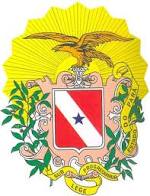 SECRETARIA ESPECIAL DE ESTADO DE GESTÃOSECRETARIA DE ESTADO DE ADMINISTRAÇÃO – SEADCONCURSO PÚBLICO PARA PROVIMENTO DE CARGOS DE NÍVEL SUPERIOR DA CARREIRA POLICIAL DE DELEGADO DA POLÍCIA CIVIL - DPC - CONCURSO C-169FORMULÁRIO DE RECURSOS       À Banca Examinadora,Venho, por meio deste, interpor recurso contra ____________________, aplicada em ___/___/_______, de acordo com a(s) razão(ões) constante (s) na (s) folha (s) seguintes (s).Número da inscrição: ________________________ Candidato(a):___________________________________________________________________________CPF:_______________________________________RG:______________________________Cargo:_______________________________________________________________________Endereço:_____________________________________________________________________________Telefone:______________________________________________________________________________E.mail:________________________________________________________________________________ Local e data: ___________________________________________________________________________Observações:1) Todos os campos de identificação constantes da folha de rosto deverão ser preenchidos.2) Especificar o fato motivador do recurso de forma sucinta e clara, em campo próprio, sem nenhum sinal identificador (nome, nº de inscrição, etc.).3) Admitir-se-á um único recurso por candidato e de forma individualizada, ou seja, um recurso para cada evento que lhe der origem.4) Cada recurso deverá ser apresentado em um formulário.5) O recurso deverá estar digitado, não sendo aceito recurso interposto por fac-símile (fax), telegrama ou outro meio não especificado neste Edital.Data: ______/______/2013                                                                                                                                 __________________________________  Assinatura do Candidato  ----------------------------------------------------------------------------------------------------------------------------------------------------------------------------------------------------GOVERNO DO ESTADO DO PARÁSECRETARIA ESPECIAL DE ESTADO DE GESTÃOSECRETARIA DE ESTADO DE ADMINISTRAÇÃO – SEADCONCURSO PÚBLICO PARA PROVIMENTO DE CARGOS DE NÍVEL SUPERIOR DA CARREIRA POLICIAL DE DELEGADO DA POLÍCIA CIVIL - DPC - CONCURSO C-169FORMULÁRIO DE RECURSOSNOME:______________________________________________________________________________________CARGO: _______________________________________                  No. Inscrição_________________________RECIBO: Recebemos do candidato acima identificado, o Formulário de Recurso da _____Etapa (_______________________________________)Data: ______/______/2013                                                                                                                                              __________________________________Assinatura da Recepção